Bangladesh Food Safety AuthorityMinistry of Food, Govt. of BangladeshDhakaHarmonization of Bangladesh’s Food Safety Standards with                               Codex Standards and other international best practicesBFSA was established under Section 5 of The Food Safety Act, 2013 of the People's Republic of Bangladesh with the mandate of making "provisions for the establishment of an efficient and effective authority and for regulating, through coordination, the activities relating to food production, import, stock supply, marketing and sales, so as to ensure the rights toward access to safe food through appropriate application of scientific process, upon repealing and enacting the existing laws connected thereto."Section 13(1) also states that the main duties and functions of BFSA shall be "to regulate and monitor the activities related to manufacture, import, processing, storage, distribution and sale of food so as to ensure access of safe food through exercise of appropriate of scientific methods, and to coordinate the activities of all organizations concerned with food safety management." It is also clear from Section 13(4) that BFSA shall make Regulations to carry out the purposes of Section 13 of the Act. Thus, it is clear that BFSA shall make all kinds of regulations that meet the objectives of the Act and support organizations in updating and upgrading the existing standards.A number of regulatory standards have been notified both by BFSA and Bangladesh Standards and Testing Institution (BSTI) and more are required to be framed and notified.  The work on the standardization process has evolved globally over these years. Codex standards are used as a reference standard in the framework of WTO and are taken as international standards in the eyes of WTO. It is noted that a number of standards in Bangladesh are either out-dated or are not based on scientific work carried out by scientific persons having expertise in the relevant subject areas. Thus, there is demand for review of these standards taking into account the latest development in food science, food consumption pattern, new specifications, presence of new contaminants and toxins as well as use of new food additives and ingredients required by the producers and manufacturers. In view of the above, one of the immediate tasks at hand seems to be to review our food safety standards situation. We also need to consider development of new standards and texts, where necessary, while taking cognizance of the developments in an environment of open market in Bangladesh. Needless to say that the WTO encourages harmonization of national food regulatory standards, guidelines and best practices needs with those of the Codex and provide an equal opportunity to all stakeholders in food business. To address the above, BFSA has framed a strategy for taking up this work in a time bound manner. A copy of this STRATEGY PAPER for harmonization is annexed with this invitation (please see Annex – 1). You might observe from this paper that this is a massive exercise, and would require participation of all relevant experts in the country be they in the field of food regulatory affairs, scientific research, food and nutrition, food technology, policy affairs, academia, etc. It is evident that the process of harmonization cannot be completed with the active contribution and co-operation of all relevant experts in the country. Such experts in Bangladesh have to be identified on the basis of their interest in contributing and experience in the subject matter as they would utilize the available scientific and regulatory information for the expected outcome. To facilitate the process, it is also necessary to identify the current areas and volume of work involved explaining the strategy, scope of work, guidelines for working groups, timelines, format and procedure for forwarding nominations, selection criteria, etc. Detailed documents have been prepared and are shown as several icons (Attachment 1 to 15) contained in Annex – 2 (GUIDANCE FOR DEVELOPMENT OF BFSA STANDARDS).BFSA invites interested individuals to participate in this harmonization / standardization process. We suggest that interested experts may please study the Annex – 2, which explains, in detail, the contribution involved in the entire process. This will enable experts take a decision on the role that he / she would like to play in Bangladesh’s food standards development process. Those committed to contribute to this work are invited to forward their nominations in the prescribed NOMINATION FORM (Annex – 3) to the Bangladesh Food Safety Authority by e-mail to a specially created e-mail ID: harmonisation@bfsa.gov.bd by 15th April, 2019.BFSA reserves the right to accept or reject any or all of the nominations at any stage of the process without assigning any reason and no claim / dispute in this respect shall be admissible. 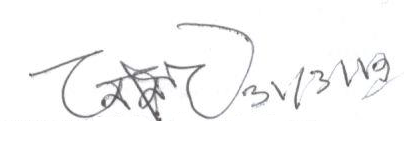 Dhaka                                                                                                Mohammad Mahfuzul Hoque  						                               Chairman (Additional Secretary)                         31st March, 2019							        Chairman, BFSAANNEX - 1STRATEGY FOR HARMONISATION OF BANGLADESH’sDOMESTIC FOOD STANDARDS WITH CODEX STANDARDSMain Provisions of the Food Safety Act, 2013As per Section 13(1) of the Food Safety Act, 2013 of the People's Republic of Bangladesh, it is the duty of Bangladesh Food Safety Authority (BFSA) "to regulate and monitor the activities related to manufacture, import, processing, storage, distribution and sale of food so as to ensure access of safe food through exercise of appropriate of scientific methods, ....".Under Section 13(2)(a), it is stated that BFSA shall "scientifically define all the available food.... and provide support to the concerned authorities or organizations in updating quality parameters, and monitor the implementation of their activities to ensure food safety;"Under Section 13(2)(b), it is stated that BFSA shall "render necessary support to the concerned authorities or organizations in updating and upgrading the food standards or guidelines to the highest level of safety done by the same under existing laws;"Under Section 13(2)(c), it is stated that BFSA shall "specify food standards and formulate guidelines, where no quality and safety parameter or guideline of such food is determined under existing laws;"Similarly, under Section 13(2) (d), (e), (f), (g), (h), (j), (k) and (l), it is stated that BFSA shall carry out similar functions in respect of various Horizontal issues -- Food Additives, Processing Aids, Food Contaminants (heavy metals, mycotoxins), Pesticide Residues, Veterinary Drug Residues, microbiological contaminants, Naturally Occurring Toxic Substances, Nutrition and Functional Foods, Food Fortification, Packaging / Labelling / Claims, testing methods and procedures. sampling procedures, accreditation procedures, etc..As per various sub-sections of Section 13(3) of the Act, BFSA shall take steps to inter alia provide scientific advice and technical support to the Government in formulating food and nutrition policy or rules, .... or regulations; analyse scientific and technical information concerning the risks to human health; develop methods of risk assessment and to co-operate with international organizations in relation to food safety, quality and testing; harmonize safety and quality standards with international food articles.Section 13(4) of the Act requires BFSA to make Regulations to carry out the purposes of Section 13 of the Act. Under Section 17(1), it is stated that BFSA may form required number of Technical Committees consisting of subject matter experts to assist and advise the BFSA in conducting its functions. A list of Technical Committees that may be formed is given in Section 17(2).  Under Section 17(3), it is stated that the Technical Committees may, if necessary, invite the relevant industry and consumer representatives and experts in the meeting. Section 17(6) also states that the composition and Terms of Reference of the Technical Committees shall be prescribed by rules.Under Section 19(1), it is stated that BFSA may ”issue directives related to food safety and quality to any authority, organization or person concerned directly or indirectly with food safety management, and such authority, organization or person shall be bound to comply with such directives.".Current Status of Setting Standards in relation to the ActA number of regulatory standards have been notified both by BFSA and Bangladesh Standards and Testing Institution (BSTI) and more are required to be framed and notified.  The work on the standardisation process has evolved over these years. The standards are, essentially, based on Codex or ISO. BSTI has largely been using ISO standards as it is a member of ISO. However, ISO sets only voluntary standards. On the other hand, Codex standards are used as a reference standard in the framework of WTO and are taken as international standards in the eyes of WTO. It is noted that a number of standards are either out-dated or are not based on scientific work carried out by scientific persons having expertise in the relevant subject areas.There is an on-going demand for review of these standards taking into account the latest development in food science, food consumption pattern, new specifications, presence of new contaminants and toxins as well as use of new food additives and ingredients required by the producers and manufacturers. It is important to note that the Preamble to the Act as well as Section 13(1) mention that the main duties and functions of BFSA shall be "to regulate and monitor the activities related to manufacture, import, processing, storage, distribution and sale of food so as to ensure access of safe food through exercise of appropriate of scientific methods, ....". It is also clear from Section 13(4) that BFSA shall make Regulations to carry out the purposes of Section 13 of the Act. Thus, it is clear that BFSA shall make all kinds of regulations that meet the objectives of the Act and support organizations in updating and upgrading the existing standards.It is further clear that it is the responsibility of BFSA to promote consistency with the relevant international standards. This would facilitate trade and ensure availability of safe food to the consumers.  As mentioned above, the standards and other guidance texts adopted by Codex Alimentarius Commission are the relevant international standards and are also the reference point within the framework of WTO. It is incumbent upon member nations to apply the national treatment clause, meaning thereby, all imported foodstuff will be given a treatment equal to those applicable to the domestic producers, manufacturers and the market. The FAO and WHO of the United Nations regularly encourage countries to harmonise their standards with those of the Codex. In light of the above, it is considered appropriate to review Bangladesh's standards and regulations, and harmonise them with the Codex to the extent possible taking into account the health concerns.  In doing so, it is necessary to review the existing standards and draft new standards and codes of practice for implementation in the country.  The process would also require sufficient amount of capacity building among the stakeholders to ensure proper implementation (enforcement) and monitoring. With a view to achieving this objective, the following strategy is proposed to be followed by BFSA:Scope of WorkThe work involved in this respect is expected to be as follows:Review of existing BFSA and BSTI standards and standards of other countries; and identifying areas requiring improvement;Harmonization of such national standards with the established international standards;To develop an approach for undertaking the required changes in the existing standards as well as introduction of new standards; andOn the basis of identified needs, to recommend new standards and codes of practice as well as revision in existing standards.- Process proposed for Harmonisation of StandardsTaking into account the Food Categorization system that are internationally applied for all Codex work and regulatory standards of different countries, and taking into account the work done by BSTI in setting quality and safety standards, it is proposed to follow the following two approaches:-	Revision or Formulation of Vertical Standards for different food products or group of food products;-	Revision or Formulation of Horizontal Standards.Vertical Standards: Vertical Standards would mean quality standards of food products, e.g. Fresh and processed fruits and vegetables, milk and milk products, meat and meat products, fish and fish products, poultry products, fats and oils, etc.  In this context, category specific and / or product specific food safety standards (additives, contaminants, pesticide residues, hygiene requirements, residues of veterinary drugs, labelling etc.) will also be reviewed. The following four-pronged strategy is proposed to be followed in the following hierarchy:Identify the products where we do not have domestic standards under BFSA / BSTI but a relevant Codex standard is available. In such cases, it is proposed to adopt / adapt such Codex standards based on Bangladesh’s needs;Identify the products where we do have domestic standards under BFSA / BSTI but need a revision / harmonisation. In such cases, it is proposed to review the international standards and identify the necessary changes required for harmonisation with the Codex standards;There are several products for which there are neither domestic standards under BFSA / BSTI nor are there Codex standards, e.g., ethnic foods or foods produced in the South Asian region and are consumed in Bangladesh.  In such cases, it is proposed to take up identification of products and the process for their standardization in consultation with sector specific experts; andIdentify the products where we have domestic standards under BFSA / BSTI, but these do not require an immediate review (prioritization). The necessary review is proposed to be taken up in the next phase.In respect of (i) and (ii) above, it is also proposed to review the internationally followed standards adopted by the EU, USFDA, India, Malaysia, etc. while framing the proposals for standards.Horizontal Standards: Horizontal Standards are those which apply across all products categories. For instance, food additives, processing aids, food contaminants (heavy metals, toxins, etc.), food hygiene (microbiological standards), pesticide residues, residues of veterinary drugs, food labelling, food inspection and certification, methods of sampling and analysis, and nutrition / fortification requirements. These would also need to be equipped with relevant Codes of Practice for uniform application across all vertical standards.With regard to horizontal standards, it is proposed to prioritize the work in such a manner that we first take up review of standards and their harmonisation in respect of food additives generally recognized as safe (the concept of harvesting low hanging fruits).  Such additives are listed in the Table 3 of the General Standards for Food Additives (GSFA) under the Codex. Simultaneously, it is proposed to review and harmonise ingredients / nutrients and which are also generally recognized as safe. c)   In addition, it is proposed to develop and notify Codex of Practice, such as application of GAP, GMP, GHP, GLP, FSMS, ISO standards, control of contaminants like heavy metals, aflatoxins, microbial contaminants in high risk foods, etc.3)   Procedure proposed to be followedAfter the identification work referred to above is completed, it is proposed to utilize the knowledge available in the country in terms of experts in BFSA / BSTI, food industry (small, medium, large), relevant Government scientific institutions, commodity experts, academicians, consumer organisations as well as the representatives of trade bodies (FICCI, etc.). Some initiative may have already been taken for identifying experts, but because of the volume of work involved, several experts are required to be identified to carry forward the work in a collaborative sprit. Meetings / presentations on the strategy are proposed to be organised in 2 - 3 cities in Bangladesh to sensitize stake-holders about the exercise.It is also proposed that the work be carried out by electronic working groups (e-WG) and, in case, they really need to meet physically for a discussion to clear any outstanding issues, BFSA may facilitate this. BFSA may agree to bear the travel and stay expenses subject to prior approval. In this regard, nominations are proposed to be invited by placing an invitation on the BFSA website. While submitting nominations, applicants should state the following:They have relevant experience in handling matters related to BFSA / BSTI standards and regulations and other Bangladesh regulations in force;They have adequate exposure to food safety, quality and standards issues;They should be willing to work collaboratively as a member of a Working Group as assigned;They should be available, willing and are capable of working with BFSA for at least one year for successful execution of the work, so assigned; andThey are aware of the international food standards, laws, rules and regulations, like those of CODEX, USFDA, EU, India, Malaysia, China, etc.The WGs should draft standards and codes of practice and provide to BFSA. The BFSA Secretariat will review the proposals and draft documents in the form of agenda and place before the BFSA Technical Committees for their review. Thereafter, further steps as per procedures will be taken for notification of standards in the form of Regulations.4)   Terms of Reference of the Working GroupsThe task that would be assigned to the Working Groups is proposed to be as follows:   Study and identify changes required in BFSA / BSTI standards;Review the internationally followed best practices and standards;To provide inputs in the given format on suggested changes;Use facts, data and information available and draft revisions in the task allotted to the WG in a defined format as followed by Codex;Can use an alternate template if found more suitable, but reason to be recorded;If need to re-write a standard, this can be done provided justification is available.5)   Criteria for Formation of Working GroupsAfter receiving the nominations, a number of working groups will be constituted for the sectors / sub sectors to complete the work proposed. There will be no process of zonal distribution /selection involved in the short-listing process. The selection process of an individual will be based on personal capabilities, knowledge and experience, irrespective of his residing place. The following criteria are proposed to be applied for the formation of subject-specific Working Groups:There must be one person from a Government organisation / Ministry, who will function as the Chair of the Working Group;One person from a scientific institution / academia familiar with the subject;One person, preferably, from a consumer group / NGO;Two or more members of the industry familiar with the subject matter;In case of industry members, the number of members from the SME sector should be at least one more than those from the large scale sector;The member should have understanding of food businesses in different parts of the country;Should be available and willing to contribute his / her time and participate in subsequent consultations.6)   Proposed Time FrameThe work involved is quite substantial. Based on the date announcing the strategy on the website, it is proposed to adhere to the following timeframe for completion of the activities. This will help in monitoring the progress.1 month: Receipt of nominations of experts;Next 2 months: Consideration of nominations by BFSA and work assignment;Next 3 months: Receipt of draft standards and codes of practice;Next 2 months: Review by BFSA Secretariat and submission to concerned Technical                          Committees;	Subsequent steps: As per procedure.ANNEX - 2GUIDANCE FOR DEVELOPMENT OF BFSA STANDARDSVERTICAL STANDARDSWhile developing the vertical standards, it is proposed to cover products where there are domestic standards under BFSA / BSTI, which need a revision / harmonization with those of the Codex; or those which are voluntary in nature and need to be made mandatory; orthere are no domestic standards under BFSA / BSTI, but relevant Codex standards may be availableTo take up this work, it is proposed to follow the current standards list given in the BFSA / BSTI. This needs to be reviewed based on Codex GSFA Food Categorization system.The list of ‘Vertical Standards’ not specifically provided for by BFSA / BSTI but adopted by Codex Alimentarius Commission is to be prepared as per format in Attachment 1.Format for Vertical standards: The following format is proposed to be adopted on a uniform basis. It indicates the statements which should be included in standards as appropriate under the relevant headings and may be modified to meet the intended objectives:Name of the StandardScopeDescriptionComposition and Quality FactorsFood AdditivesContaminants, Toxins and ResiduesHygienePackaging, Labeling and ClaimsMethods of Analysis and SamplingProcessing AidsNotes on the Headings:Name of the StandardThe name of the standard should be clear (unambiguous) and as concise as possible.ScopeThis section should contain a clear, concise statement as to the food or foods to which the standard is applicable. In case of a general standard covering more than one specific product, it should be made clear as to which specific product the standard applies.DescriptionThis section should contain a definition of the product or products with an indication, where appropriate, of the raw materials from which it is derived and any necessary references to the manufacturing processes. It may also include references to types and styles of products and packaging. There may also be additional definitions for clarity.Composition and Quality FactorsThis section should contain all quantitative and/or other requirements as to composition including, where necessary, identity characteristics, provisions on packing media and/or requirements with regard to the compulsory and optional ingredients. It may also include quality factors, which are essential for the designation, definition or composition of the product concerned. Such factors may also include the quality of the raw material, quality criteria for the finished products and/or provisions on taste, odour, colour and texture.5.  Food AdditivesThis section should contain a general reference to the corresponding standards of food additives or, in its absence, Codex General Standard for Food Additives (GSFA). A brief guidance for providing inputs suitable for this part of the standards or products mentioned herein or category for this section is in Attachment 2 below.This section needs to be commented on and developed in two parts:Excel sheets (Attachments 3 and 4) are required to be filled up for food categories under the current BFSA / BSTI standards and will require inputs of allowances mainly from CODEX (Table 2 of GSFA) and other national regulations. GSFA document is at Attachment 5. The objective is to prepare the list of food additives in respective food standards / categories.Excel sheet (Attachment 6) is required to be filled up for current food standards/categories and will require inputs of allowances mainly from CODEX (Table 3 of GSFA) and other national regulations. The objective is to prepare the list of food additives to be used on GMP basis. The GSFA Table 3 (additives permitted as per GMP) is at Attachment 7. 6.   Contaminants, Toxins and ResiduesThis section should contain a general reference to the current BFSA Contaminants, Toxins and Residues Regulations. This section needs to be commented in the Excel sheets (Attachments 8 and 9) provided below and be based on the Codex General Standard for Contaminants and Toxins in Food and Feed (Attachment 10) and other national/ international regulations.A section on Pesticide Residues is also to be added by referring to the Codex database at the following link:http://www.fao.org/fao-who-codexalimentarius/codex-texts/dbs/pestres/en/7.   HygieneThis section should provide Specific requirements for the product based on Recommended Code of Practice given by Codex or International Commission for Microbiological Specifications for Foods (ICMSF). Working groups may refer to Codex Standards, Guidelines or limits for any microbial contaminants for filling up this section. A comparative statement for these limits with national regulations should also be provided. Suggestions for microbiological criteria should be given in the respective Excel sheets given as Attachments 8 and 9.8.   Packaging, Labeling and Claims Any specific labeling requirements for the product should be provided under this section. The Codex Guideline on General Labeling, Nutritional Labeling and Claims including guidelines on Health Claims are given in Attachments 11, 12, 13 and 14. Suggestions must be based on the attached Codex guidelines or any other international models for claims and justification for the same should also be provided as a separate document. 9.   Methods of Analysis and Sampling Under this section, please include internationally validated references (like AOAC, ISO, Codex, IAEA) to be used for regulatory/enforcement purposes. The limit of quantification of such methods should be adequate as per the regulatory limits proposed. Care must be taken to see that the laboratories performing these methods must be complying with ISO/ IEC- 17025. The methods under this section must be provided only for those parameters, which are specific to the respective standards. This section may also contain a reference to the current analysis method if any recommended by BFSA.10.   Processing AidsThis section should specify any processing aid(s) suitable for the products or food category. Suggestions for Processing Aids should be provided in Excel sheets in Attachments 8 and 9.(e)    The format for commenting on changes required in vertical standards currently available under BSTI and may need harmonization is given as Attachment 15. RECOMMENDATIONS:Working Groups should be constituted to work on the suggested standards and expected to prepare a complete draft standard for food products as applicable.Information on Sections 5 to 10 of the vertical standards need to be given in formats given in the relevant attachments. The substance(s) which may need to be restricted for these standards and/or products mentioned herein may be provided. The scientific rationale (links/references from expert consultations of JECFA / JMPR / JEMRA / JEMNU or other information source from peer reviewed scientific journals or other regulatory agencies) should also be provided.If a Working Group on a particular standard is of the view that risk assessment is needed for particular parameter(s) like Contaminants, Food Additives or Microbiological Criteria, this may be mentioned in the relevant sections by the Working Group.HORIZONTAL STANDARDSWhile working on horizontal standards, it is suggested that the Working Groups that have been assigned such work should review the BFSA Regulations, GSFA, GSCTFF and other relevant CODEX texts including the FAO/WHO expert consultation documents (JECFA / JMPR / JEMRA) as well as regulations of other countries like USA, EU, India, Malaysia, any other Asian Country, etc. The Working Groups should develop standards / maximum levels for relevant food categories.  These standards should be developed bearing in mind the overall needs for such standards for the broader categories of Codex.The Working Groups should develop standards/ maximum levels in both situations, viz.,    (i) where there are no Food Standards / Regulations in Bangladesh but CODEX standards exist; and (ii) where there are Food Standards / Regulations in Bangladesh but need to be updated or harmonized with CODEX.NOTE: It needs to be understood that there will be some duplication of work being done by the two kinds of Working Groups, those working on vertical standards and those working on horizontal standards. It is suggested that reconciliation may be done after the relevant Working Groups have completed their work. ANNEX - 3NOMINATION FORM(Please scan and e-mail form to ..............)To,ChairmanBangladesh Food Safety AuthorityDhaka (Bangladesh)Dear Sir,Kindly refer to your post on the BFSA website for harmonization of Bangladesh food safety standards with international best practices. I wish to submit my nomination to work as a part of Working Group as assigned by BFSA. My particulars are given below:I certify the following:I have understood the Strategy for Development of BFSA Standards;I have relevant experience in handling matters related to BFSA / BSTI standards and regulations and other Bangladesh regulations in force;I have adequate exposure to food safety, quality and standards issues;I am willing to work collaboratively as a member of a Working Group as assigned;I am available, willing and capable of working with BFSA for at least one year for successful execution of the work, so assigned and will be available for any subsequent consultations;I am aware of the relevant international food standards, laws, rules and regulations, like those of CODEX, USFDA, EU, India, Malaysia, China, etc.; andMy employers are aware of the work involved and I have permission from them to submit this nomination to BFSA.Date: ....................								(Signature)Place: ...................Attachment 1DEVELOPMENT OF STANDARDS AS PER CODEX Products which do not have standards in BFSA / BSTI, but Codex has a standard.Codex GuidelinesCodex Codes of PracticesAttachment 2GUIDANCE DOCUMENT ON FOOD ADDITIVESTable 2 (Attachment 5 of this Guidance Document) of the CODEX General Standards for Food Additives (GSFA) specifies, for each food category the maximum use levels for Food additive(s) or food additive group(s), in the alphabetical order, where the additive is permitted for use. Unless otherwise specified, maximum use levels for additives in Tables 2 are set in the final product as consumed. This table should be considered for recommending maximum use levels for food additives for food products under BFSA / BSTI.Table 3 (Attachment 7 of this Guidance Document) of the CODEX General Standards for Food Additives (GSFA) lists additives that are acceptable for use in foods in general, when used in accordance with the principles of Good Manufacturing Practice. This table should be considered for recommending food additives to be used in food products in accordance with GMP. Necessary recommendations are required in respect of BFSA / BSTI Regulations.Attachment 3Attachment 4Attachment 6Attachment 8Attachment 9Attachment 15HARMONIZATION OF BSTI STANDARDS WITH CODEX AND OTHER INTERNATIONAL STANDARDSProducts which have standard in BSTI but may require updation / harmonization with CodexReview of existing national standards to identify the changes required in harmonization with Codex/EU/USFDA etc. standards, if available.Note: Where required, rows may be added. S. No.Contact Details (please print)Contact Details (please print)1.Name2.Designation3.Name of Organization4.Address of Organization5.Residence Address6.Phone (Office)7.Phone (Residence)8.Mobile9.E-mail AddressTITLECODEX STANDARDMention each category name Mention each category name Mention the CODEX  standards under each categoryProvide link to the corresponding standard on Codex siteMention each category name Mention each category name Mention the CODEX  standards under each categoryProvide link to the corresponding standard on Codex siteCODEX GUIDELINESREFERENCEGeneral Guidelines on ClaimsCAC/GL 1-1979Guidelines on Nutrition LabellingCAC/GL 2-1985Guidelines for Simple Evaluation of Food Additive IntakeCAC/GL 3-1989General Guidelines for the Utilization of Vegetable Protein Products (VPP) in FoodsCAC/GL 4-1989Guidelines for Formulated Supplementary Foods for Older Infants and Young ChildrenCAC/GL 8-1991General Principles for the Addition of Essential Nutrients to FoodsCAC/GL 9-1987Advisory Lists of Nutrient Compounds for Use in Foods for Special Dietary Uses intented for Infants and Young ChildrenCAC/GL 10-1979Guidelines for the Preservation of Raw Milk by Use of the Lactoperoxidase SystemCAC/GL 13-1991Guide for the Microbiological Quality of Spices and Herbs Used in Processed Meat and Poultry ProductsCAC/GL 14-1991Guideline Procedures for the Visual Inspection of Lots of Canned Foods for Unacceptable DefectsCAC/GL 17-1993Guidelines for the Exchange of Information in Food Control Emergency SituationsCAC/GL 19-1995Principles for Food Import and Export Certification and InspectionCAC/GL 20-1995Principles for the Establishment and Application of Microbiological Criteria for FoodsCAC/GL 21-1997Regional Guidelines for the Design of Control Measures for Street-Vended Foods (Africa)CAC/GL 22R-1997Guidelines for Use of Nutrition and Health ClaimsCAC/GL 23-1997General Guidelines for Use of the Term HalalCAC/GL 24-1997Guidelines for the Exchange of Information between Countries on Rejections of Imported FoodsCAC/GL 25-1997Guidelines for the Design, Operation, Assessment and Accreditation of Food Import and Export Inspection and Certification SystemsCAC/GL 26-1997Guidelines for the Assessment of the Competence of Testing Laboratories Involved in the Import and Export Control of FoodsCAC/GL 27-1997International Harmonized Protocol for the Proficiency Testing of (Chemical) Analytical LaboratoriesCAC/GL 28-1995Principles and Guidelines for the Conduct of Microbiological Risk AssessmentCAC/GL 30-1999Guidelines for the Sensory Evaluation of Fish and Shellfish in LaboratoriesCAC/GL 31-1999Guidelines for the Production, Processing, Labelling and Marketing of Organically Produced FoodsCAC/GL 32-1999Recommended Methods of Sampling for Pesticide Residues for the Determination of Compliance with MRLsCAC/GL 33-1999Guidelines for the Development of Equivalence Agreements Regarding Food Imports and Export Inspection and Certification SystemsCAC/GL 34-1999Class Names and the International Numbering System for Food AdditivesCAC/GL 36-1989Harmonised IUPAC Guidelines for the Use of Recovery Information in Analytical MeasurementCAC/GL 37-2001Guidelines for Design, Production, Issuance and Use of Generic Official CertificatesCAC/GL 38-2001Guidelines on Good Laboratory Practice in Pesticide Residue AnalysisCAC/GL 40-1993Analysis of Pesticide Residues: Portion of Commodities to which Codex MRLS Apply and which is AnalyzedCAC/GL 41-1993African Regional Guidelines for Codex Contact Points and National Codex CommitteesCAC/GL 43R-2003Principles for the Risk Analysis of Foods Derived from Modern BiotechnologyCAC/GL 44-2003Guideline for the Conduct of Food Safety Assessment of Foods Derived from Recombinant-DNA PlantsCAC/GL 45-2003Guideline for the Conduct of Food Safety Assessment of Foods Produced Using Recombiant-DNA MicroorganismsCAC/GL 46-2003Guidelines for Food Import Control SystemsCAC/GL 47-2003Model Certificate for Fish and Fishery ProductsCAC/GL 48-2004Harmonized IUPAC Guidelines for Single-Laboratory Validation of Methods of AnalysisCAC/GL 49-2003General guidelines on samplingCAC/GL 50-2004Guidelines for Packing Media for Canned FruitsCAC/GL 51-2003Guidelines on the Judgement of Equivalence of Sanitary Measures associated with Food Inspection and Certification SystemsCAC/GL 53-2003Guidelines on Measurement UncertaintyCAC/GL 54-2004Guidelines for Vitamin and Mineral Food SupplementsCAC/GL 55-2005Guidelines on the Use of Mass Spectrometry (MS) for Identification, Confirmation and Quantative Determination of ResiduesCAC/GL 56-2005Regional Guidelines for Codex Contact Points and National Codex Committees (Asia)CAC/GL 57R-1999Regional Guidelines for Codex Contact Points and National Codex Committees (Near East)CAC/GL 58R-2005Guidelines on Estimation of Uncertainty of ResultsCAC/GL 59-2006Principles for Traceability / Product Tracing as a Tool Within a Food Inspection and Certification SystemCAC/GL 60-2006Guidelines on the Application of General Principles of Food Hygiene to the Control of Listeria monocytogenes in Ready-to-Eat FoodsCAC/GL 61-2007Working Principles for Risk Analysis for Food Safety for Application by GovernmentsCAC/GL 62-2007Principles and Guidelines for the Conduct of Microbiological Risk ManagementCAC/GL 63-2007Protocol for the Design, Conduct and Interpretation of Method Performance StudiesCAC/GL 64-1995Harmonized Guidelines for Internal Quality Control in Analytical Chemistry LaboratoriesCAC/GL 65-1997Guidelines for the Use of FlavouringsCAC/GL 66-2008Model Export Certificate for Milk and Milk ProductsCAC/GL 67-2008Guideline for the Conduct of Food Safety Assessment of Foods Derived from Recombinant-DNA AnimalsCAC/GL 68-2008Guideline for the Validation of Food Safety Control MeasuresCAC/GL 69-2008Guidelines for Settling Disputes on Analytical (Test) ResultsCAC/GL 70-2009Guidelines for the Design and Implementation of National Regulatory Food Safety Assurance Programmes Associated with the Use of Veterinary Drugs in Food Producing AnimalsCAC/GL 71-2009Guideline on Analytical TerminologyCAC/GL 72-2009Guidelines on the Application of General Principles of Food Hygiene to the Control of Pathogenic Vibrio Species in SeafoodCAC/GL 73-2010Guidelines on performance criteria and validation of methods for detection, identification and quantification of specific dna sequences and specific proteins in foodsCAC/GL 74-2010Guidelines on Substances used as Processing AidsCAC/GL 75-2010Compilation of Codex texts relevant to the labelling of foods derived from modern biotechnologyCAC/GL 76-2011Guidelines for Risk Analysis of Foodborne Antimicrobial ResistanceCAC/GL 77-2011Guidelines for the Control of Campylobacter and Salmonella in Chicken MeatCAC/GL 78-2011Guidelines on the Application of General Principles of Food Hygiene to the Control of Viruses in FoodCAC/GL 79-2012CODEX CODES OF PRACTICESREFERENCEGeneral Principles of Food HygieneCAC/RCP 1-1969Code of Hygienic Practice for Canned Fruit and Vegetable ProductsCAC/RCP 2-1969Code of Hygienic Practice for Dried FruitsCAC/RCP 3-1969Code of Hygienic Practice for Desiccated CoconutCAC/RCP 4-1971Code of Hygienic Practice for Dehydrated Fruits and Vegetables including Edible FungiCAC/RCP 5-1971Code of Hygienic Practice for Tree NutsCAC/RCP 6-1972Code of Practice for the Processing and Handling of Quick Frozen FoodsCAC/RCP 8-1976Code of Hygienic Practice for Eggs and Egg ProductsCAC/RCP 15-1976Code of Practice for Radiation Processing of FoodCAC/RCP 19-1979Code of Ethics for International Trade in Food including Concessional and Food Aid TransactionsCAC/RCP 20-1979Code of Hygienic Practice for Groundnuts (Peanuts)CAC/RCP 22-1979Code of Hygienic Practice for Low-Acid and Acidified Low-Acid Canned FoodsCAC/RCP 23-1979Code of Hygienic Practice for the Processing of Frog LegsCAC/RCP 30-1983Code of Hygienic Practice for the Storage and Transport of Edible Oils and Fats in BulkCAC/RCP 36-1987Code of Hygienic Practice for Precooked and Cooked Foods in Mass CateringCAC/RCP 39-1993Code of Hygienic Practice for Aseptically Processed and Packaged Low-Acid FoodsCAC/RCP 40-1993Code of Hygienic Practice for Spices and Dried Aromatic PlantsCAC/RCP 42-1995Regional Code of Hygienic Practice for the Preparation and Sale of Street Foods (Latin America and the Caribbean)CAC/RCP 43R-1995Code of Practice for the Packaging and Transport of Fresh Fruit and VegetablesCAC/RCP 44-1995Code of Practice for the Reduction of Aflatoxin B1 in Raw Materials and Supplemental Feedingstuffs for Milk-Producing AnimalsCAC/RCP 45-1997Code of Hygienic Practice for Refrigerated Packaged Foods with Extended Shelf-LifeCAC/RCP 46-1999Code of Hygienic Practice for the Transport of Food in Bulk and Semi-Packed FoodCAC/RCP 47-2001Code of Hygienic Practice for Bottled/Packaged Drinking Waters (Other than Natural Mineral Waters)CAC/RCP 48-2001Code of Practice Concerning Source Directed Measures to Reduce Contamination of Foods with ChemicalsCAC/RCP 49-2001Code of Practice for the Prevention and Reduction of Patulin Contamination in Apple Juice and Apple Juice Ingredients in Other BeveragesCAC/RCP 50-2003Code of Practice for the Prevention and Reduction of Mycotoxin Contamination in Cereals, including Annexes on Ochratoxin A, Zearalenone, Fumonisins and TricothecenesCAC/RCP 51-2003Code of Practice for Fish and Fishery ProductsCAC/RCP 52-2003Code of Hygienic Practice for Fresh Fruits and VegetablesCAC/RCP 53-2003Code of Practice on Good Animal FeedingCAC/RCP 54-2004Code of Practice for the Prevention and Reduction of Aflatoxin Contamination in PeanutsCAC/RCP 55-2004Code of Practice for the Prevention and Reduction of Lead Contamination in FoodsCAC/RCP 56-2004Code of Hygienic Practice for Milk and Milk ProductsCAC/RCP 57-2004Code of Hygienic Practice for MeatCAC/RCP 58-2005Code of Practice for the Prevention and Reduction of Aflatoxin Contamination in Tree NutsCAC/RCP 59-2005Code of Practice for the Prevention and Reduction of Tin Contamination in Canned FoodsCAC/RCP 60-2005Code of Practice to Minimize and Contain Antimicrobial ResistanceCAC/RCP 61-2005Code of Practice for the Prevention and Reduction of Dioxin and Dioxin-like PCB Contamination in Food and FeedsCAC/RCP 62-2006Code of Practice for the Prevention and Reduction of Ochratoxin A Contamination in WineCAC/RCP 63-2007Code of Practice for the Reduction of 3-Monochloropropane-1,2-diol (3-MCPD) during the Production of Acid-Hydrolyzed Vegetable Protein (Acid-HVPs) and Products that Contain Acid- HVPsCAC/RCP 64-2008Code of Practice for the Prevention and Reduction of Aflatoxin Contamination in Dried FigsCAC/RCP 65-2008Code of Hygienic Practice for Powdered Formulae for Infants and Young ChildrenCAC/RCP 66-2008Code of Practice for the Reduction of Acrylamide in FoodsCAC/RCP 67-2009Code of Practice for the Reduction of Contamination of Food with Polycyclic Aromatic Hydrocarbons (PAH) from Smoking and Direct Drying ProcessesCAC/RCP 68-2009Code of Practice for the Prevention and Reduction of Ochratoxin A Contamination in CoffeeCAC/RCP 69-2009Code of Practice for the Prevention and Reduction of Ethyl Carbamate Contamination in Stone Fruit DistillatesCAC/RCP 70-2011Format for Food Additives (Part 1)
[Please see para 5(i)]Format for Food Additives (Part 1)
[Please see para 5(i)]Format for Food Additives (Part 1)
[Please see para 5(i)]Format for Food Additives (Part 1)
[Please see para 5(i)]Format for Food Additives (Part 1)
[Please see para 5(i)]Format for Food Additives (Part 1)
[Please see para 5(i)]Format for Food Additives (Part 1)
[Please see para 5(i)]Table 2: Food Categories or Individual Food Items in which Food Additives are Permitted
             (Note - Please provide the Maximum Level of additives recommended in national regulation. Also, please indicate the permitted Maximum Level of Additives in national and other countries' regulations as given in Attachment 4)Table 2: Food Categories or Individual Food Items in which Food Additives are Permitted
             (Note - Please provide the Maximum Level of additives recommended in national regulation. Also, please indicate the permitted Maximum Level of Additives in national and other countries' regulations as given in Attachment 4)Table 2: Food Categories or Individual Food Items in which Food Additives are Permitted
             (Note - Please provide the Maximum Level of additives recommended in national regulation. Also, please indicate the permitted Maximum Level of Additives in national and other countries' regulations as given in Attachment 4)Table 2: Food Categories or Individual Food Items in which Food Additives are Permitted
             (Note - Please provide the Maximum Level of additives recommended in national regulation. Also, please indicate the permitted Maximum Level of Additives in national and other countries' regulations as given in Attachment 4)Table 2: Food Categories or Individual Food Items in which Food Additives are Permitted
             (Note - Please provide the Maximum Level of additives recommended in national regulation. Also, please indicate the permitted Maximum Level of Additives in national and other countries' regulations as given in Attachment 4)Table 2: Food Categories or Individual Food Items in which Food Additives are Permitted
             (Note - Please provide the Maximum Level of additives recommended in national regulation. Also, please indicate the permitted Maximum Level of Additives in national and other countries' regulations as given in Attachment 4)Table 2: Food Categories or Individual Food Items in which Food Additives are Permitted
             (Note - Please provide the Maximum Level of additives recommended in national regulation. Also, please indicate the permitted Maximum Level of Additives in national and other countries' regulations as given in Attachment 4)Bangladesh Food Categorisation No/Name of each Standard (as available)Food Additives allowed in each standardINS NoJECFA Evaluation (Monograph link)Recommended Max. LevelRationale for Permitted Maximm Level Cereals, pulses and their Products (incl. bakery products)Oilseeds and their productsMilk and Milk productsFish and Fisheries productsMeat and Poultry and their productsSalts, Spices and condiments, soups sauces etc.Tea and CoffeeSugar and Sugar productsFruits and vegetables and their products, dry fruits, tubers, ertc.Processed Fruits and VegetablesStarch derivatives etcSoft drinks and BeveragesEdible ices and sorbetReady-to-eat food productsFoodstuff for Nutrition and Special Dietary PurposesMiscellaneous (incl. traditional foods, animal / bird feed)Format for Food Additives (Part 2)
[Please see Note mentioned in Attachment 3 and para 5(ii)]Format for Food Additives (Part 2)
[Please see Note mentioned in Attachment 3 and para 5(ii)]Format for Food Additives (Part 2)
[Please see Note mentioned in Attachment 3 and para 5(ii)]Format for Food Additives (Part 2)
[Please see Note mentioned in Attachment 3 and para 5(ii)]Format for Food Additives (Part 2)
[Please see Note mentioned in Attachment 3 and para 5(ii)]Format for Food Additives (Part 2)
[Please see Note mentioned in Attachment 3 and para 5(ii)]Format for Food Additives (Part 2)
[Please see Note mentioned in Attachment 3 and para 5(ii)]Format for Food Additives (Part 2)
[Please see Note mentioned in Attachment 3 and para 5(ii)]Format for Food Additives (Part 2)
[Please see Note mentioned in Attachment 3 and para 5(ii)]Permitted Maximum Level of Additives in National and other countries' RegulationsPermitted Maximum Level of Additives in National and other countries' RegulationsPermitted Maximum Level of Additives in National and other countries' RegulationsPermitted Maximum Level of Additives in National and other countries' RegulationsPermitted Maximum Level of Additives in National and other countries' RegulationsPermitted Maximum Level of Additives in National and other countries' RegulationsPermitted Maximum Level of Additives in National and other countries' RegulationsPermitted Maximum Level of Additives in National and other countries' RegulationsPermitted Maximum Level of Additives in National and other countries' RegulationsFood AdditiveINS No.Permitted Maximum LevelPermitted Maximum LevelPermitted Maximum LevelPermitted Maximum LevelPermitted Maximum LevelPermitted Maximum LevelFood AdditiveINS No.BangladeshIndiaCodexUSFDAMalaysiaEC RegulationsAny Other Asian RegulationsFormat for Additives (Part 3)
[Please see para 5(ii)]Format for Additives (Part 3)
[Please see para 5(ii)]Format for Additives (Part 3)
[Please see para 5(ii)]Table 3: Additives Permitted for Use in Food in General, unless otherwise specified,                                                in accordance with GMPTable 3: Additives Permitted for Use in Food in General, unless otherwise specified,                                                in accordance with GMPTable 3: Additives Permitted for Use in Food in General, unless otherwise specified,                                                in accordance with GMPAdditive INS NoFunctional ClassINS NoFunctional ClassAnnex to Table 3: Food Categories or Individual Food Items Excluded from the General Conditions of Table 3Annex to Table 3: Food Categories or Individual Food Items Excluded from the General Conditions of Table 3Category CodeCategory NameCategory CodeCategory NameFormat for Contaminants (Part 1)
(Please see Paras 6, 7 and 10)
(Note - Please provide the Maximum Limit of Contaminants recommended in BFSA regulation. Also, indicate the       permitted Maximum Limit of Contaminants in Bangladesh and other countries' regulations in Attachment 9)Format for Contaminants (Part 1)
(Please see Paras 6, 7 and 10)
(Note - Please provide the Maximum Limit of Contaminants recommended in BFSA regulation. Also, indicate the       permitted Maximum Limit of Contaminants in Bangladesh and other countries' regulations in Attachment 9)Format for Contaminants (Part 1)
(Please see Paras 6, 7 and 10)
(Note - Please provide the Maximum Limit of Contaminants recommended in BFSA regulation. Also, indicate the       permitted Maximum Limit of Contaminants in Bangladesh and other countries' regulations in Attachment 9)Format for Contaminants (Part 1)
(Please see Paras 6, 7 and 10)
(Note - Please provide the Maximum Limit of Contaminants recommended in BFSA regulation. Also, indicate the       permitted Maximum Limit of Contaminants in Bangladesh and other countries' regulations in Attachment 9)Format for Contaminants (Part 1)
(Please see Paras 6, 7 and 10)
(Note - Please provide the Maximum Limit of Contaminants recommended in BFSA regulation. Also, indicate the       permitted Maximum Limit of Contaminants in Bangladesh and other countries' regulations in Attachment 9)Format for Contaminants (Part 1)
(Please see Paras 6, 7 and 10)
(Note - Please provide the Maximum Limit of Contaminants recommended in BFSA regulation. Also, indicate the       permitted Maximum Limit of Contaminants in Bangladesh and other countries' regulations in Attachment 9)Format for Contaminants (Part 1)
(Please see Paras 6, 7 and 10)
(Note - Please provide the Maximum Limit of Contaminants recommended in BFSA regulation. Also, indicate the       permitted Maximum Limit of Contaminants in Bangladesh and other countries' regulations in Attachment 9)Format for Contaminants (Part 1)
(Please see Paras 6, 7 and 10)
(Note - Please provide the Maximum Limit of Contaminants recommended in BFSA regulation. Also, indicate the       permitted Maximum Limit of Contaminants in Bangladesh and other countries' regulations in Attachment 9)MycotoxinsMycotoxinsMycotoxinsMycotoxinsMycotoxinsMycotoxinsMycotoxinsMycotoxinsS. No.Name of MycotoxinName of food/ CommodityCurrent BFSA RegulationMaximum Limit (µg/kg)Sampling ProcedureAnalytical MethodJECFA Evaluation (Link)1Aflatoxin (B+G)2Aflatoxin M13Patulin4Ochratoxin5Deoxynivalenol (DON)Naturally Occurring Toxins (NOTS)Naturally Occurring Toxins (NOTS)Naturally Occurring Toxins (NOTS)Naturally Occurring Toxins (NOTS)Naturally Occurring Toxins (NOTS)Naturally Occurring Toxins (NOTS)Naturally Occurring Toxins (NOTS)Naturally Occurring Toxins (NOTS)S. No.Name of NOTSName of food/ CommodityCurrent BFSA RegulationMaximum Limit (mg/kg)Sampling ProcedureAnalytical MethodJECFA Evaluation (Link)1Hydrocyanic acid2Hypericine3Safrole4Agaric acidMetal ContaminantsMetal ContaminantsMetal ContaminantsMetal ContaminantsMetal ContaminantsMetal ContaminantsMetal ContaminantsMetal ContaminantsS. No.Name of Metal ContaminantsName of food/ CommodityCurrent BFSA RegulationMaximum Limit (mg/kg)Sampling ProcedureAnalytical MethodJECFA Evaluation (Link)1Lead2Arsenic3Tin4Cadmium5Mercury6Methyl Mercury7Chromium (VI)8NickelPesticide ResiduesPesticide ResiduesPesticide ResiduesPesticide ResiduesPesticide ResiduesPesticide ResiduesPesticide ResiduesPesticide ResiduesSl. No.Name of Pesticide ResidueName of food/ CommodityCurrent BFSA RegulationMaximum Limit (mg/kg)Sampling ProcedureAnalytical MethodJMPR Evaluation (Link)12Veterinary Drug Residues/ Antibiotic Residues/ Pharmacologically Active SubstancesVeterinary Drug Residues/ Antibiotic Residues/ Pharmacologically Active SubstancesVeterinary Drug Residues/ Antibiotic Residues/ Pharmacologically Active SubstancesVeterinary Drug Residues/ Antibiotic Residues/ Pharmacologically Active SubstancesVeterinary Drug Residues/ Antibiotic Residues/ Pharmacologically Active SubstancesVeterinary Drug Residues/ Antibiotic Residues/ Pharmacologically Active SubstancesVeterinary Drug Residues/ Antibiotic Residues/ Pharmacologically Active SubstancesVeterinary Drug Residues/ Antibiotic Residues/ Pharmacologically Active SubstancesSl. No.Name of Veterinary Drug Residue/ Antibiotic Residues/ Pharmacologically Active SubstancesName of food/ CommodityCurrent BFSA RegulationMaximum Limit (mg/kg)Sampling ProcedureAnalytical MethodJECFA Evaluation (Link)12Microbiological ContaminantsMicrobiological ContaminantsMicrobiological ContaminantsMicrobiological ContaminantsMicrobiological ContaminantsMicrobiological ContaminantsMicrobiological ContaminantsMicrobiological ContaminantsSl. No.Name of Microbiological ContaminantName of food/ CommodityCurrent BFSA RegulationMaximum Limit (mg/kg)Sampling ProcedureAnalytical MethodJEMRA Evaluation (Link)1234Residues of Processing AidsResidues of Processing AidsResidues of Processing AidsResidues of Processing AidsResidues of Processing AidsResidues of Processing AidsResidues of Processing AidsResidues of Processing AidsSl. No.Name of  Processing AidName of food/ CommodityCurrent BFSA RegulationMaximum limit (mg/kg)Sampling ProcedureAnalytical MethodComments if any1234OthersOthersOthersOthersOthersOthersOthersOthersSl. No.Name of ContaminantName of food/ CommodityCurrent BFSA RegulationMaximum limit (mg/kg)Sampling ProcedureAnalytical MethodJECFA Evaluation (Link)1Melamine2Vinyl Chloride3Chlororpropynols4Acrylo nitriteFormat for Contaminants (Part 2)
(Please see Note mentioned in Attachment 8 and Paras 6 & 7)Format for Contaminants (Part 2)
(Please see Note mentioned in Attachment 8 and Paras 6 & 7)Format for Contaminants (Part 2)
(Please see Note mentioned in Attachment 8 and Paras 6 & 7)Format for Contaminants (Part 2)
(Please see Note mentioned in Attachment 8 and Paras 6 & 7)Format for Contaminants (Part 2)
(Please see Note mentioned in Attachment 8 and Paras 6 & 7)Format for Contaminants (Part 2)
(Please see Note mentioned in Attachment 8 and Paras 6 & 7)Format for Contaminants (Part 2)
(Please see Note mentioned in Attachment 8 and Paras 6 & 7)Format for Contaminants (Part 2)
(Please see Note mentioned in Attachment 8 and Paras 6 & 7)Format for Contaminants (Part 2)
(Please see Note mentioned in Attachment 8 and Paras 6 & 7)Permitted Maximum Limit of Contaminants in National and other countries' regulationsPermitted Maximum Limit of Contaminants in National and other countries' regulationsPermitted Maximum Limit of Contaminants in National and other countries' regulationsPermitted Maximum Limit of Contaminants in National and other countries' regulationsPermitted Maximum Limit of Contaminants in National and other countries' regulationsPermitted Maximum Limit of Contaminants in National and other countries' regulationsPermitted Maximum Limit of Contaminants in National and other countries' regulationsPermitted Maximum Limit of Contaminants in National and other countries' regulationsPermitted Maximum Limit of Contaminants in National and other countries' regulationsType of ContaminantName of ContaminantML/MRLsML/MRLsML/MRLsML/MRLsML/MRLsML/MRLsType of ContaminantName of ContaminantBangladeshIndiaCodexUSFDAMalaysiaEC RegulationsAny Other Asian RegulationsBSTI StandardsBSTI StandardsExisting RegulationChange proposedJustificationRationaleInternational Standards referenceInternational Standards referenceInternational Standards referenceInternational Standards referenceInternational Standards referenceStandard No.Product nameExisting RegulationJustificationRationaleCODEXEUUSDA/ USFDA/ (Please specify)MalaysiaIndia1. Cereal, Pulses and their Products (62 Standards) 1. Cereal, Pulses and their Products (62 Standards) 1. Cereal, Pulses and their Products (62 Standards) 1. Cereal, Pulses and their Products (62 Standards) 1. Cereal, Pulses and their Products (62 Standards) 1. Cereal, Pulses and their Products (62 Standards) 1. Cereal, Pulses and their Products (62 Standards) 1. Cereal, Pulses and their Products (62 Standards) 1. Cereal, Pulses and their Products (62 Standards) 1. Cereal, Pulses and their Products (62 Standards) 1. Cereal, Pulses and their Products (62 Standards) 1Suji 2Maida3BreadEtc. 2: Oilseeds and their products (76 standards)2: Oilseeds and their products (76 standards)2: Oilseeds and their products (76 standards)2: Oilseeds and their products (76 standards)2: Oilseeds and their products (76 standards)2: Oilseeds and their products (76 standards)2: Oilseeds and their products (76 standards)2: Oilseeds and their products (76 standards)2: Oilseeds and their products (76 standards)2: Oilseeds and their products (76 standards)2: Oilseeds and their products (76 standards)1Coconut oil2Cotton seed oil3Groundnut oil4etc.  3. Milk and milk Products (78 standards)  3. Milk and milk Products (78 standards)  3. Milk and milk Products (78 standards)  3. Milk and milk Products (78 standards)  3. Milk and milk Products (78 standards)  3. Milk and milk Products (78 standards)  3. Milk and milk Products (78 standards)  3. Milk and milk Products (78 standards)  3. Milk and milk Products (78 standards)  3. Milk and milk Products (78 standards)  3. Milk and milk Products (78 standards) 1Milk2Butter oil and Ghee3Ice cream4etc.4: Fish and Fisheries Products (34 Standards)4: Fish and Fisheries Products (34 Standards)4: Fish and Fisheries Products (34 Standards)4: Fish and Fisheries Products (34 Standards)4: Fish and Fisheries Products (34 Standards)4: Fish and Fisheries Products (34 Standards)4: Fish and Fisheries Products (34 Standards)4: Fish and Fisheries Products (34 Standards)4: Fish and Fisheries Products (34 Standards)4: Fish and Fisheries Products (34 Standards)4: Fish and Fisheries Products (34 Standards)1Dehydrated Fish salted2 Fish Dehydrated Unsalted3Fish Meal4etc. 5: Meat Poultry and their products (8 standards) 5: Meat Poultry and their products (8 standards) 5: Meat Poultry and their products (8 standards) 5: Meat Poultry and their products (8 standards) 5: Meat Poultry and their products (8 standards) 5: Meat Poultry and their products (8 standards) 5: Meat Poultry and their products (8 standards) 5: Meat Poultry and their products (8 standards) 5: Meat Poultry and their products (8 standards) 5: Meat Poultry and their products (8 standards) 5: Meat Poultry and their products (8 standards) 1Carcass of goats2Dressed Chicken3Code of Hygiene Practice for Fresh meatetc. 6: Spices and condiments (37 standards)6: Spices and condiments (37 standards)6: Spices and condiments (37 standards)6: Spices and condiments (37 standards)6: Spices and condiments (37 standards)6: Spices and condiments (37 standards)6: Spices and condiments (37 standards)6: Spices and condiments (37 standards)6: Spices and condiments (37 standards)6: Spices and condiments (37 standards)6: Spices and condiments (37 standards)1Ginger whole 2Turmeric powder3Chilies 4etc.7:  Tea and Coffee (23 standards)7:  Tea and Coffee (23 standards)7:  Tea and Coffee (23 standards)7:  Tea and Coffee (23 standards)7:  Tea and Coffee (23 standards)7:  Tea and Coffee (23 standards)7:  Tea and Coffee (23 standards)7:  Tea and Coffee (23 standards)7:  Tea and Coffee (23 standards)7:  Tea and Coffee (23 standards)7:  Tea and Coffee (23 standards)1Soluble coffee powder2Roasted and ground coffee3Black tea4etc.8: Sugar and Sugar products8: Sugar and Sugar products8: Sugar and Sugar products8: Sugar and Sugar products8: Sugar and Sugar products8: Sugar and Sugar products8: Sugar and Sugar products8: Sugar and Sugar products8: Sugar and Sugar products8: Sugar and Sugar products8: Sugar and Sugar products1Refined Sugar2Cane molasses3Cube sugar4etc9. Fruit and Vegetable products (94 standards) 9. Fruit and Vegetable products (94 standards) 9. Fruit and Vegetable products (94 standards) 9. Fruit and Vegetable products (94 standards) 9. Fruit and Vegetable products (94 standards) 9. Fruit and Vegetable products (94 standards) 9. Fruit and Vegetable products (94 standards) 9. Fruit and Vegetable products (94 standards) 9. Fruit and Vegetable products (94 standards) 9. Fruit and Vegetable products (94 standards) 9. Fruit and Vegetable products (94 standards) 1Canned and bottled Fruits2Fruit Squashes3Etc10:Starch derivatives and their Byproducts (42 standards) 10:Starch derivatives and their Byproducts (42 standards) 10:Starch derivatives and their Byproducts (42 standards) 10:Starch derivatives and their Byproducts (42 standards) 10:Starch derivatives and their Byproducts (42 standards) 10:Starch derivatives and their Byproducts (42 standards) 10:Starch derivatives and their Byproducts (42 standards) 10:Starch derivatives and their Byproducts (42 standards) 10:Starch derivatives and their Byproducts (42 standards) 10:Starch derivatives and their Byproducts (42 standards) 10:Starch derivatives and their Byproducts (42 standards) 1Maize Starch  2Barley Powder3etc11. Soft Drinks and Beverages 11. Soft Drinks and Beverages 11. Soft Drinks and Beverages 11. Soft Drinks and Beverages 11. Soft Drinks and Beverages 11. Soft Drinks and Beverages 11. Soft Drinks and Beverages 11. Soft Drinks and Beverages 11. Soft Drinks and Beverages 11. Soft Drinks and Beverages 11. Soft Drinks and Beverages 1Carbonated Beverages2Drinking Water3Natural Mineral Water4etc.